Условия службы избираемых должностных лиц МСЭСовет,ввидуРезолюции 46 (Киото, 1994 г.), принятой Полномочной конференцией,приняв во вниманиеотчет Генерального секретаря о мерах, принятых в рамках общей системы Организации Объединенных Наций во исполнение решений 73-й сессии Генеральной Ассамблеи Организации Объединенных Наций в отношении условий службы (резолюция 73/273 от 22 декабря 2018 г.),решаетутвердить с 1 января 2019 года следующие оклады и засчитываемое для пенсии вознаграждение с 1 февраля 2019 года для избираемых должностных лиц МСЭ:______________СОВЕТ 2019
Женева, 10–20 июня 2019 года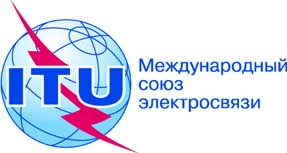 Документ C19/124-R20 июня 2019 годаОригинал: английскийРЕЗОЛЮЦИЯ 1398РЕЗОЛЮЦИЯ 1398(принята на девятом пленарном заседании)(принята на девятом пленарном заседании)Долл. США в годДолл. США в годДолл. США в годВаловой оклад 
(1 января 2019 г.)Чистый оклад 
(1 января 2019 г.)Засчитываемое для пенсии вознаграждение
(1 февраля 2019 г.)Генеральный секретарь240 250174 065378 972Заместитель Генерального секретаря и Директора Бюро218 600159 776351 483